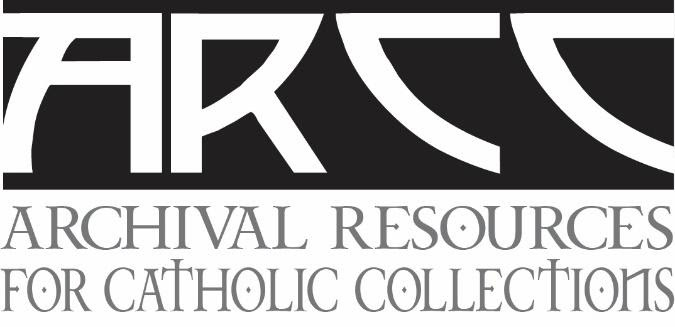 Repository Working GroupCollaborative Archives: Factors and BenefitsWednesday, October 6, 20219 a.m. PDT			12 Noon EDT		4 p.m. GMTCollaborative archives have become a primary focus for many institutions as a response to the need for preserving and making accessible Catholic religious community archival collections. Building on our November 2020 webinar outlining types of repositories [www.archivalrcc.org], this webinar examines the process of creating a collaborative archive.Each panelist has experience conceiving, planning, and executing a collaborative repository. They will present their experience and lessons learned through participating in a collaborative archive project. In addition to addressing the cost benefits and efficiencies of collaborative archives, they will discuss how to:Develop a strategy for a collaborative archives Evolving process of reaching an archival solutionFinding partnersInvolving stakeholders – leadership and communityImportance of communicationInitial and long term benefitsDetermine financial supportAddress stumbling blocksAchieve long-term sustainabilityPresenters:Kingston, Ontario Collaborative Archive ProjectRodney Carter, Archivist, Religious Hospitallers of Saint Joseph, Kingston, OntarioVeronica Stienburg, Archivist, Sisters of Providence of Saint Vincent de Paul, Kingston, OntarioSociety of the Sacred Heart, Saint Louis, MissouriMichael Pera, Archivist, Society of the Sacred Heart USA-Canada Province ArchivesThomas More Daly, OSU, Archivist, Central Province Archives, Ursuline SistersHeritage and Research Center at Saint Mary’s, Notre Dame, IndianaMonte Abbott, Archivist, Sisters of the Good Shepherd Archives, Saint Louis, MissouriRegister by 5:00 pm EST/EDT on September 26 by clicking this link:https://www.surveymonkey.com/r/VQTKLQR